BATIKENT İLKYERLEŞİM ANAOKULU OKYANUS GRUBU (5/A) EKİM AYI AİLE KATILIMI ÇİZELGESİPazartesiPazartesiSalıSalıÇarşambaÇarşambaPerşembePerşembeCumaCuma03.10.202203.10.202204.10.202204.10.202205.10.202205.10.202206.10.202206.10.202207.10.202207.10.2022OKULA HOŞ GELDİN PARTİSİ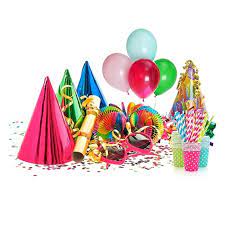 En sevdiğin kıyafetleri giymelisin.OKULA HOŞ GELDİN PARTİSİEn sevdiğin kıyafetleri giymelisin.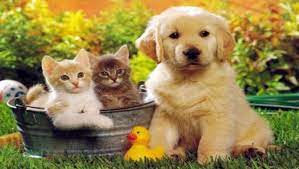 HAYVANLARI KORUMA GÜNÜHAYVANLARI KORUMA GÜNÜDEĞERLER EĞİTİMİ PROJESİ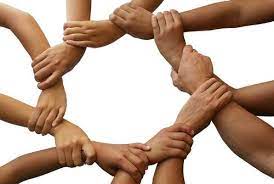 Yardımlaşma ve İşbirliği konulu görseller getirmelisinBayat ekmeklerle neler yapabiliriz keşfediyoruz.DEĞERLER EĞİTİMİ PROJESİYardımlaşma ve İşbirliği konulu görseller getirmelisinBayat ekmeklerle neler yapabiliriz keşfediyoruz.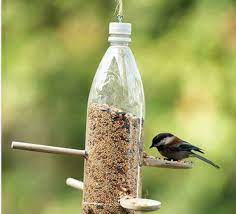 Minik dostlarımız serçelerimiz için yemek evi yapıyoruz.Minik dostlarımız serçelerimiz için yemek evi yapıyoruz.1 rakamı ile duyu oyunları oynuyoruz.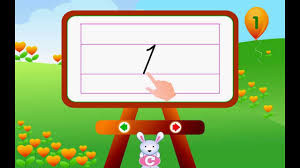 1 rakamı ile duyu oyunları oynuyoruz.OKULA HOŞ GELDİN PARTİSİEn sevdiğin kıyafetleri giymelisin.OKULA HOŞ GELDİN PARTİSİEn sevdiğin kıyafetleri giymelisin.HAYVANLARI KORUMA GÜNÜHAYVANLARI KORUMA GÜNÜDEĞERLER EĞİTİMİ PROJESİYardımlaşma ve İşbirliği konulu görseller getirmelisinBayat ekmeklerle neler yapabiliriz keşfediyoruz.DEĞERLER EĞİTİMİ PROJESİYardımlaşma ve İşbirliği konulu görseller getirmelisinBayat ekmeklerle neler yapabiliriz keşfediyoruz.Minik dostlarımız serçelerimiz için yemek evi yapıyoruz.Minik dostlarımız serçelerimiz için yemek evi yapıyoruz.1 rakamı ile duyu oyunları oynuyoruz.1 rakamı ile duyu oyunları oynuyoruz.OKULA HOŞ GELDİN PARTİSİEn sevdiğin kıyafetleri giymelisin.OKULA HOŞ GELDİN PARTİSİEn sevdiğin kıyafetleri giymelisin.HAYVANLARI KORUMA GÜNÜHAYVANLARI KORUMA GÜNÜDEĞERLER EĞİTİMİ PROJESİYardımlaşma ve İşbirliği konulu görseller getirmelisinBayat ekmeklerle neler yapabiliriz keşfediyoruz.DEĞERLER EĞİTİMİ PROJESİYardımlaşma ve İşbirliği konulu görseller getirmelisinBayat ekmeklerle neler yapabiliriz keşfediyoruz.Minik dostlarımız serçelerimiz için yemek evi yapıyoruz.Minik dostlarımız serçelerimiz için yemek evi yapıyoruz.1 rakamı ile duyu oyunları oynuyoruz.1 rakamı ile duyu oyunları oynuyoruz.OKULA HOŞ GELDİN PARTİSİEn sevdiğin kıyafetleri giymelisin.OKULA HOŞ GELDİN PARTİSİEn sevdiğin kıyafetleri giymelisin.HAYVANLARI KORUMA GÜNÜHAYVANLARI KORUMA GÜNÜDEĞERLER EĞİTİMİ PROJESİYardımlaşma ve İşbirliği konulu görseller getirmelisinBayat ekmeklerle neler yapabiliriz keşfediyoruz.DEĞERLER EĞİTİMİ PROJESİYardımlaşma ve İşbirliği konulu görseller getirmelisinBayat ekmeklerle neler yapabiliriz keşfediyoruz.Minik dostlarımız serçelerimiz için yemek evi yapıyoruz.Minik dostlarımız serçelerimiz için yemek evi yapıyoruz.1 rakamı ile duyu oyunları oynuyoruz.1 rakamı ile duyu oyunları oynuyoruz.OKULA HOŞ GELDİN PARTİSİEn sevdiğin kıyafetleri giymelisin.OKULA HOŞ GELDİN PARTİSİEn sevdiğin kıyafetleri giymelisin.HAYVANLARI KORUMA GÜNÜHAYVANLARI KORUMA GÜNÜDEĞERLER EĞİTİMİ PROJESİYardımlaşma ve İşbirliği konulu görseller getirmelisinBayat ekmeklerle neler yapabiliriz keşfediyoruz.DEĞERLER EĞİTİMİ PROJESİYardımlaşma ve İşbirliği konulu görseller getirmelisinBayat ekmeklerle neler yapabiliriz keşfediyoruz.Minik dostlarımız serçelerimiz için yemek evi yapıyoruz.Minik dostlarımız serçelerimiz için yemek evi yapıyoruz.1 rakamı ile duyu oyunları oynuyoruz.1 rakamı ile duyu oyunları oynuyoruz.10.10.202210.10.202211.10.202211.10.202212.10.202212.10.202213.10.202213.10.202214.10.20214.10.202BESLENME DOSTU OKUL PROJESİFiziksel Aktivite yapıyoruz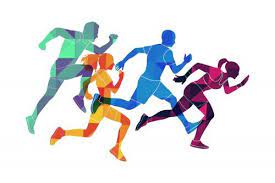 BESLENME DOSTU OKUL PROJESİFiziksel Aktivite yapıyoruz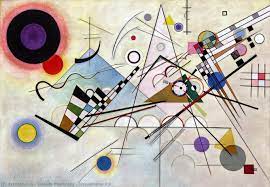 Ressam Kandinsky’ i tanıyoruz.Ressam Kandinsky’ i tanıyoruz.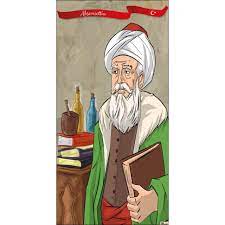 Akşemseddin mikrobu nasıl buldu?Sorusunun cevabını arıyoruz.Akşemseddin mikrobu nasıl buldu?Sorusunun cevabını arıyoruz.Ev işlerinde çocukların gelişimlerine uygun yapabilecekleri sorumluluklar vererek görevini yapması için rehberlik ediniz.Ev işlerinde çocukların gelişimlerine uygun yapabilecekleri sorumluluklar vererek görevini yapması için rehberlik ediniz.MAVİ GÜNÜMavi renk kıyafetler giymelisin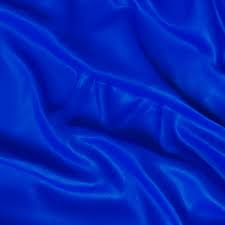 MAVİ GÜNÜMavi renk kıyafetler giymelisinBESLENME DOSTU OKUL PROJESİFiziksel Aktivite yapıyoruzBESLENME DOSTU OKUL PROJESİFiziksel Aktivite yapıyoruzRessam Kandinsky’ i tanıyoruz.Ressam Kandinsky’ i tanıyoruz.Akşemseddin mikrobu nasıl buldu?Sorusunun cevabını arıyoruz.Akşemseddin mikrobu nasıl buldu?Sorusunun cevabını arıyoruz.Ev işlerinde çocukların gelişimlerine uygun yapabilecekleri sorumluluklar vererek görevini yapması için rehberlik ediniz.Ev işlerinde çocukların gelişimlerine uygun yapabilecekleri sorumluluklar vererek görevini yapması için rehberlik ediniz.MAVİ GÜNÜMavi renk kıyafetler giymelisinMAVİ GÜNÜMavi renk kıyafetler giymelisinBESLENME DOSTU OKUL PROJESİFiziksel Aktivite yapıyoruzBESLENME DOSTU OKUL PROJESİFiziksel Aktivite yapıyoruzRessam Kandinsky’ i tanıyoruz.Ressam Kandinsky’ i tanıyoruz.Akşemseddin mikrobu nasıl buldu?Sorusunun cevabını arıyoruz.Akşemseddin mikrobu nasıl buldu?Sorusunun cevabını arıyoruz.Ev işlerinde çocukların gelişimlerine uygun yapabilecekleri sorumluluklar vererek görevini yapması için rehberlik ediniz.Ev işlerinde çocukların gelişimlerine uygun yapabilecekleri sorumluluklar vererek görevini yapması için rehberlik ediniz.MAVİ GÜNÜMavi renk kıyafetler giymelisinMAVİ GÜNÜMavi renk kıyafetler giymelisinBESLENME DOSTU OKUL PROJESİFiziksel Aktivite yapıyoruzBESLENME DOSTU OKUL PROJESİFiziksel Aktivite yapıyoruzRessam Kandinsky’ i tanıyoruz.Ressam Kandinsky’ i tanıyoruz.Akşemseddin mikrobu nasıl buldu?Sorusunun cevabını arıyoruz.Akşemseddin mikrobu nasıl buldu?Sorusunun cevabını arıyoruz.Ev işlerinde çocukların gelişimlerine uygun yapabilecekleri sorumluluklar vererek görevini yapması için rehberlik ediniz.Ev işlerinde çocukların gelişimlerine uygun yapabilecekleri sorumluluklar vererek görevini yapması için rehberlik ediniz.MAVİ GÜNÜMavi renk kıyafetler giymelisinMAVİ GÜNÜMavi renk kıyafetler giymelisinBESLENME DOSTU OKUL PROJESİFiziksel Aktivite yapıyoruzBESLENME DOSTU OKUL PROJESİFiziksel Aktivite yapıyoruzRessam Kandinsky’ i tanıyoruz.Ressam Kandinsky’ i tanıyoruz.Akşemseddin mikrobu nasıl buldu?Sorusunun cevabını arıyoruz.Akşemseddin mikrobu nasıl buldu?Sorusunun cevabını arıyoruz.Ev işlerinde çocukların gelişimlerine uygun yapabilecekleri sorumluluklar vererek görevini yapması için rehberlik ediniz.Ev işlerinde çocukların gelişimlerine uygun yapabilecekleri sorumluluklar vererek görevini yapması için rehberlik ediniz.MAVİ GÜNÜMavi renk kıyafetler giymelisinMAVİ GÜNÜMavi renk kıyafetler giymelisin17.10.201617.10.201618.10.201618.10.201619.10.201619.10.201620.10.201620.10.201621.10.201621.10.20162 rakamını tanıyoruz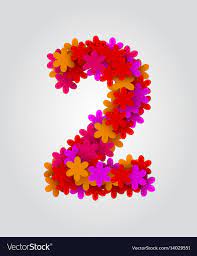 Her şeyden iki tane buluyoruz2 rakamını tanıyoruzHer şeyden iki tane buluyoruz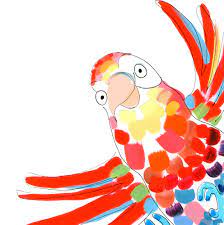 Sesini Arayan Oskar’ın hikâyesini dinliyoruzSesini Arayan Oskar’ın hikâyesini dinliyoruzBİR KİTAP BİN MUTLULUK PROJESİProjemizde kullanılmak üzere belirlenen kitabını teslim etmelisin.BİR KİTAP BİN MUTLULUK PROJESİProjemizde kullanılmak üzere belirlenen kitabını teslim etmelisin.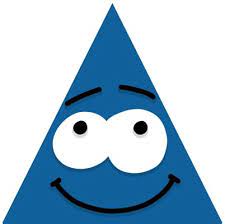 Üçgen şeklini tanıyoruz.Üçgen şeklini tanıyoruz.Çocuğunuz ile birlikte evdeki nesnelerin boyunu ölçerek karşılaştırma yapabilirsiniz.Çocuğunuz ile birlikte evdeki nesnelerin boyunu ölçerek karşılaştırma yapabilirsiniz.2 rakamını tanıyoruzHer şeyden iki tane buluyoruz2 rakamını tanıyoruzHer şeyden iki tane buluyoruzSesini Arayan Oskar’ın hikâyesini dinliyoruzSesini Arayan Oskar’ın hikâyesini dinliyoruzBİR KİTAP BİN MUTLULUK PROJESİProjemizde kullanılmak üzere belirlenen kitabını teslim etmelisin.BİR KİTAP BİN MUTLULUK PROJESİProjemizde kullanılmak üzere belirlenen kitabını teslim etmelisin.Üçgen şeklini tanıyoruz.Üçgen şeklini tanıyoruz.Çocuğunuz ile birlikte evdeki nesnelerin boyunu ölçerek karşılaştırma yapabilirsiniz.Çocuğunuz ile birlikte evdeki nesnelerin boyunu ölçerek karşılaştırma yapabilirsiniz.2 rakamını tanıyoruzHer şeyden iki tane buluyoruz2 rakamını tanıyoruzHer şeyden iki tane buluyoruzSesini Arayan Oskar’ın hikâyesini dinliyoruzSesini Arayan Oskar’ın hikâyesini dinliyoruzBİR KİTAP BİN MUTLULUK PROJESİProjemizde kullanılmak üzere belirlenen kitabını teslim etmelisin.BİR KİTAP BİN MUTLULUK PROJESİProjemizde kullanılmak üzere belirlenen kitabını teslim etmelisin.Üçgen şeklini tanıyoruz.Üçgen şeklini tanıyoruz.Çocuğunuz ile birlikte evdeki nesnelerin boyunu ölçerek karşılaştırma yapabilirsiniz.Çocuğunuz ile birlikte evdeki nesnelerin boyunu ölçerek karşılaştırma yapabilirsiniz.2 rakamını tanıyoruzHer şeyden iki tane buluyoruz2 rakamını tanıyoruzHer şeyden iki tane buluyoruzSesini Arayan Oskar’ın hikâyesini dinliyoruzSesini Arayan Oskar’ın hikâyesini dinliyoruzBİR KİTAP BİN MUTLULUK PROJESİProjemizde kullanılmak üzere belirlenen kitabını teslim etmelisin.BİR KİTAP BİN MUTLULUK PROJESİProjemizde kullanılmak üzere belirlenen kitabını teslim etmelisin.Üçgen şeklini tanıyoruz.Üçgen şeklini tanıyoruz.Çocuğunuz ile birlikte evdeki nesnelerin boyunu ölçerek karşılaştırma yapabilirsiniz.Çocuğunuz ile birlikte evdeki nesnelerin boyunu ölçerek karşılaştırma yapabilirsiniz.2 rakamını tanıyoruzHer şeyden iki tane buluyoruz2 rakamını tanıyoruzHer şeyden iki tane buluyoruzSesini Arayan Oskar’ın hikâyesini dinliyoruzSesini Arayan Oskar’ın hikâyesini dinliyoruzBİR KİTAP BİN MUTLULUK PROJESİProjemizde kullanılmak üzere belirlenen kitabını teslim etmelisin.BİR KİTAP BİN MUTLULUK PROJESİProjemizde kullanılmak üzere belirlenen kitabını teslim etmelisin.Üçgen şeklini tanıyoruz.Üçgen şeklini tanıyoruz.Çocuğunuz ile birlikte evdeki nesnelerin boyunu ölçerek karşılaştırma yapabilirsiniz.Çocuğunuz ile birlikte evdeki nesnelerin boyunu ölçerek karşılaştırma yapabilirsiniz.24.10.201624.10.201625.10.201625.10.201626.10.201626.10.201627.10.201627.10.201628.10.201628.10.2016A sesi ile başlayan nesneler buluyoruz.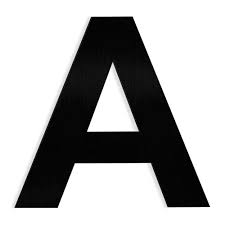 A sesi ile başlayan nesneler buluyoruz.MİNİK TEMAGözlem Defteri Yapıyoruz.Yeşil rengini tanıyoruz.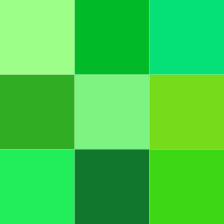 MİNİK TEMAGözlem Defteri Yapıyoruz.Yeşil rengini tanıyoruz.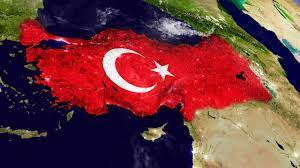 Güzel vatanımız Türkiye!Birlikte yaşamanın kurallarını öğreniyoruz.Güzel vatanımız Türkiye!Birlikte yaşamanın kurallarını öğreniyoruz.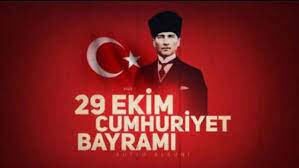 CUMHURİYET BAYRAMIMIZ KUTLU OLSUNKırmızı ve beyaz giyinmeyi unutmamalısın CUMHURİYET BAYRAMIMIZ KUTLU OLSUNKırmızı ve beyaz giyinmeyi unutmamalısın 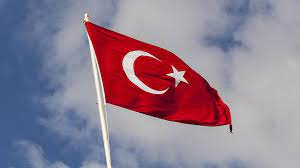 Bayrağımız hangi renk ve sembollerden oluşur öğreniyoruz.Cumhuriyet Bayramı için sınıfımızı süslüyoruz.Bayrağımız hangi renk ve sembollerden oluşur öğreniyoruz.Cumhuriyet Bayramı için sınıfımızı süslüyoruz.A sesi ile başlayan nesneler buluyoruz.A sesi ile başlayan nesneler buluyoruz.MİNİK TEMAGözlem Defteri Yapıyoruz.Yeşil rengini tanıyoruz.MİNİK TEMAGözlem Defteri Yapıyoruz.Yeşil rengini tanıyoruz.Güzel vatanımız Türkiye!Birlikte yaşamanın kurallarını öğreniyoruz.Güzel vatanımız Türkiye!Birlikte yaşamanın kurallarını öğreniyoruz.CUMHURİYET BAYRAMIMIZ KUTLU OLSUNKırmızı ve beyaz giyinmeyi unutmamalısın CUMHURİYET BAYRAMIMIZ KUTLU OLSUNKırmızı ve beyaz giyinmeyi unutmamalısın Bayrağımız hangi renk ve sembollerden oluşur öğreniyoruz.Cumhuriyet Bayramı için sınıfımızı süslüyoruz.Bayrağımız hangi renk ve sembollerden oluşur öğreniyoruz.Cumhuriyet Bayramı için sınıfımızı süslüyoruz.A sesi ile başlayan nesneler buluyoruz.A sesi ile başlayan nesneler buluyoruz.MİNİK TEMAGözlem Defteri Yapıyoruz.Yeşil rengini tanıyoruz.MİNİK TEMAGözlem Defteri Yapıyoruz.Yeşil rengini tanıyoruz.Güzel vatanımız Türkiye!Birlikte yaşamanın kurallarını öğreniyoruz.Güzel vatanımız Türkiye!Birlikte yaşamanın kurallarını öğreniyoruz.CUMHURİYET BAYRAMIMIZ KUTLU OLSUNKırmızı ve beyaz giyinmeyi unutmamalısın CUMHURİYET BAYRAMIMIZ KUTLU OLSUNKırmızı ve beyaz giyinmeyi unutmamalısın Bayrağımız hangi renk ve sembollerden oluşur öğreniyoruz.Cumhuriyet Bayramı için sınıfımızı süslüyoruz.Bayrağımız hangi renk ve sembollerden oluşur öğreniyoruz.Cumhuriyet Bayramı için sınıfımızı süslüyoruz.A sesi ile başlayan nesneler buluyoruz.A sesi ile başlayan nesneler buluyoruz.MİNİK TEMAGözlem Defteri Yapıyoruz.Yeşil rengini tanıyoruz.MİNİK TEMAGözlem Defteri Yapıyoruz.Yeşil rengini tanıyoruz.Güzel vatanımız Türkiye!Birlikte yaşamanın kurallarını öğreniyoruz.Güzel vatanımız Türkiye!Birlikte yaşamanın kurallarını öğreniyoruz.CUMHURİYET BAYRAMIMIZ KUTLU OLSUNKırmızı ve beyaz giyinmeyi unutmamalısın CUMHURİYET BAYRAMIMIZ KUTLU OLSUNKırmızı ve beyaz giyinmeyi unutmamalısın Bayrağımız hangi renk ve sembollerden oluşur öğreniyoruz.Cumhuriyet Bayramı için sınıfımızı süslüyoruz.Bayrağımız hangi renk ve sembollerden oluşur öğreniyoruz.Cumhuriyet Bayramı için sınıfımızı süslüyoruz.A sesi ile başlayan nesneler buluyoruz.A sesi ile başlayan nesneler buluyoruz.MİNİK TEMAGözlem Defteri Yapıyoruz.Yeşil rengini tanıyoruz.MİNİK TEMAGözlem Defteri Yapıyoruz.Yeşil rengini tanıyoruz.Güzel vatanımız Türkiye!Birlikte yaşamanın kurallarını öğreniyoruz.Güzel vatanımız Türkiye!Birlikte yaşamanın kurallarını öğreniyoruz.CUMHURİYET BAYRAMIMIZ KUTLU OLSUNKırmızı ve beyaz giyinmeyi unutmamalısın CUMHURİYET BAYRAMIMIZ KUTLU OLSUNKırmızı ve beyaz giyinmeyi unutmamalısın Bayrağımız hangi renk ve sembollerden oluşur öğreniyoruz.Cumhuriyet Bayramı için sınıfımızı süslüyoruz.Bayrağımız hangi renk ve sembollerden oluşur öğreniyoruz.Cumhuriyet Bayramı için sınıfımızı süslüyoruz.31.10.201631.10.20163 rakamını tanıyoruz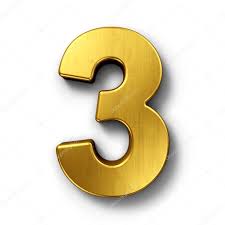 3 rakamını tanıyoruz